Child’s Full Name: ______________________________ 			(Print)	Birth Date: ____________________		mm/dd/yyyy														   Our Savior Nursery School 2020-2021 Registration Form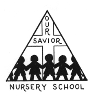 Please choose the program that best fits your child by using the Program Guide on the back of this form and return your forms with a non-refundable $90.00 registration fee and one tenth of your tuition fee for the program you have chosen.   Make your check payable to “Our Savior Nursery School”                And mail it to: Our Savior Nursery                          143 Brooklyn Road                          Stanhope, N.J. 07874Children are accepted on a trial basis.  The school reserves the right to request the withdrawal of a student at any time for reasons consistent with the best interest of the child, the school, and other students.  When a parent withdraws a child from enrollment a 30-day advance notice in writing should be given to the Director.  See the Parent Handbook for details concerning tuition and withdrawal. Your signature below constitutes your acceptance of the terms and procedures found in the parent handbook.  Thank you. Colleen DeVito, DirectorClass Options: Please circle your class choiceToddler:           3 days/week: Monday/Wednesday/Friday                                   Extended Day:   Yes or NoPreschool 3’s:  3 days/week Monday/Wednesday/Friday                                     Extended Day:   Yes or No                          4 days/week: Monday/Tuesday/Thursday/Friday	                    Extended Day:   Yes or No	              5 days/week: Monday/Tuesday/Wednesday/Thursday/Friday    Extended Day:   Yes or NoPre-K 4’s:        3 days/week Monday/Wednesday/Friday                                     Extended Day:   Yes or No                          4 days/week: Monday/Tuesday/Thursday/Friday	                    Extended Day:   Yes or No	              5 days/week: Monday/Tuesday/Wednesday/Thursday/Friday    Extended Day:   Yes or NoRegistration Fee: $90.00Plus 1/10 (one month) of Program Fee: _______Total amount due at Registration to hold your place: ____________ ($90.00 plus 1/10 (one month) tuition fee payment)Parent Signature: __________________________________________       Date: _______________________EMAIL: __________________________________		Telephone #: ___________________________Cell Phone: _______________________________	Preferred to be reached by: Email/ cell/ phone/ text message/ us mail***To hold your place in the class please return this form signed, the Information Data Sheet for your child, and the corresponding fee which is nonrefundable. ***2019-2020 Our Savior Nursery School ProgramA Creative Curriculum based academic program (9:00am – 12:00pm)EXTENDED DAY PRICINGThere are two options for our Extended Day:Before Care: 7:30am – 9:00 amLunch Bunch: 12:00pm – 1:00pm (healthy lunch from home)Tuition payments are due on the 1st of the month and are the same regardless of absences, illness, or vacation. A $15.00 late fee will be applied after the 15th of every month.Thirty days written notice is required when withdrawing your child in order to avoid charges for the next month.Sibling Discount: 10% of youngest child’s tuition, if both children are enrolled at the same time.Active Church Member Discount: 10% of child’s tuition, if your family is an active member of The Lutheran Church of Our Savior, Stanhope, NJ.If a session or program does not have enough children enrolled you will be given the option to have a combined class with mixed ages, move to a different class, or a refund if we cancel your class.  This decision will be made by August 15th.CLASSDAYS/TIMESMONTHLY TUITION Toddlers (Must be 2 ½ by October 1)Mon./Wed./Fri.$326.00/month Three Year Olds (Must be 3 by October 1)3 Day: Mon/Wed/Fri4 Day: Mon/Tues/Thurs/Fri5 Day: Mon - Fri$326.00/month$353.00/month$410.00/monthFour Year Olds ( Must be 4 by October 1)3 Day: Mon/Wed/Fri4 Day: Mon/Tues/Thurs/Fri5 Day: Mon - Fri326.00/month$353.00/month$410.00/monthThree Day Extended$392.00/monthFour Day Extended$447.00/monthFive Day Extended$535.00/month